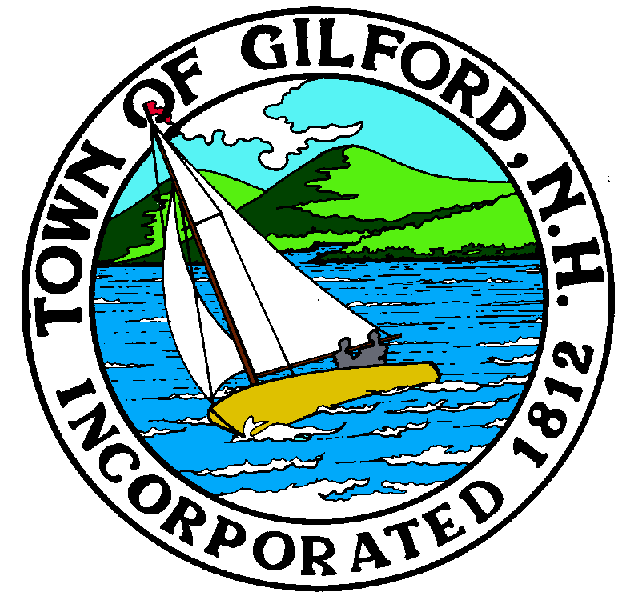 GILFORD CONSERVATION COMMISSIONTUESDAYJANUARY 4, 2022GILFORD TOWN HALL47 CHERRY VALLEY ROADGILFORD, NH  032497:00 P.M.PLEDGE OF ALLEGIANCEATTENDANCE:a)  Call Meeting to Orderb)  Establish a Quorum c)  Approval of AgendaPRESENTATIONS:APPLICATIONS: Standard Dredge and Fill, Wetlands Permit Application for Carol A. Decola Family Trust at 14 Broadview Terrace on Tax Map & Lot #221-009.000.  Project:  Impact 365 sq. ft. to remove a granite and wood boat ramp and install a 365 sq. ft. perched beach with 6’ wide access steps to the lake.  Install a seasonal 30’ x 14’ canopy supported by an aluminum frame over an existing permanent dock slip.  Shoreland Permit Application for Laflamme Family Rev. Trust, Duke & Malinda E. Laflamme, TTEES at 39 Lockes Island on Tax Map & Lot #243-036.000.  Project:  Remove tree-damaged house and rebuild within the same general footprint.  NON-PUBLIC:(If Needed) Non-public Session Per RSA 91-A:3 II (d) Consideration of the acquisition, sale, or lease of real or personal property which, if discussed in public, would likely benefit a party or parties whose interests are adverse to those of the general community. OTHER BUSINESS:Weeks Parcel - parking planWeeks Parcel - tree reportNRI OtherCORRESPONDENCE / WORKSHOPS:  MINUTES: ADJOURNMENT:  